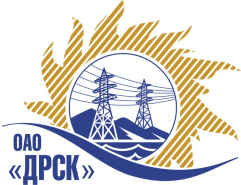 Открытое акционерное общество«Дальневосточная распределительная сетевая  компания»_____________________________________________________________________________________________ул.Шевченко, .Благовещенск, 675000, Россия Тел: (4162) 397-359; Тел/факс (4162) 397-200, 397-436 Телетайп 154147 «МАРС»; E-mail: doc@drsk.ru ОКПО 78900638, ОГРН 1052800111308, ИНН/КПП 2801108200/280150001Протокол выбора победителягород  Благовещенск, ул. Шевченко, 28ПРЕДМЕТ ЗАКУПКИ:Открытый запрос предложений  для нужд филиала ОАО «ДРСК» «Хабаровские электрические сети»лот 1 «Капитальный ремонт ВЛ 110 кВ Прим ГРЭС-Бикин, ВЛ-35 кВ Гродеково-Георгиевка с отп. Переяславка (Т-53), ПС  АК-СРЗ (Т-32, Т-33);	лот 2 «Капитальный ремонт ВЛ-10кВ ПС Красицкая, ПС НС-2»Закупка проводится согласно ГКПЗ 2014г. закупка 2034 лот 1,2 раздел 1.1. на основании указания ОАО «ДРСК» от 19.12.2014 г. № 197.Планируемая стоимость закупки в соответствии с ГКПЗ:    Лот № 1 – 1 821 000,00  руб. без учета НДС; Лот № 2 – 4 398 000,00 руб. без учета НДС.Форма голосования членов Закупочной комиссии: очно-заочнаяПРИСУТСТВОВАЛИ:	На заседании присутствовали 8 членов Закупочной комиссии 2 уровня. ВОПРОСЫ, ВЫНОСИМЫЕ НА РАССМОТРЕНИЕ ЗАКУПОЧНОЙ КОМИССИИ: 1. О признании предложений соответствующими условиям закупки2. О предварительной ранжировке предложений3. О проведении переторжки4. Выбор победителяВОПРОС 1 «О признании предложений соответствующими условиям закупки»ОТМЕТИЛИ:Предложения ОАО «ВСЭСС» г. Хабаровск (лот № 1, лот № 2), ООО «Дальтрансэлектроналадка» г. Хабаровск (лот № 1), ООО «Амур-ЭП» г. Хабаровск (лот № 2), ООО «Энергострой» г. Хабаровск (лот № 2) признаются удовлетворяющим по существу условиям закупки. Предлагается принять данные предложения к дальнейшему рассмотрению.ВОПРОС 2 «О предварительной ранжировке предложений»ОТМЕТИЛИ:В соответствии с требованиями и условиями, предусмотренными извещением о закупке и Закупочной документацией, предлагается предварительно ранжировать предложения следующим образом: ВОПРОС 3 «О проведении переторжки»ОТМЕТИЛИ:Учитывая результаты экспертизы предложений Участников закупки, Закупочная комиссия полагает не целесообразным проведение переторжки.ВОПРОС 4 «Выбор победителя»ОТМЕТИЛИ:На основании вышеприведенной ранжировки предложений предлагается признать Победителем Участника, занявшего первое место, а именно: лот 1 «Капитальный ремонт ВЛ 110 кВ Прим ГРЭС-Бикин, ВЛ-35 кВ Гродеково-Георгиевка с отп. Переяславка (Т-53), ПС  АК-СРЗ (Т-32, Т-33)ОАО «ВСЭСС» (г. Хабаровск ул. Тихоокеанская 165), предложение на общую сумму – 1 773 451,00  руб. без учета НДС. (2 092 672,18 рублей с учетом НДС). Срок выполнения работ: с 01.02.2014 по 28.02.2014г. Условия финансирования: без аванса. Расчет за выполненные работы производится путем перечисления денежных средств на расчетный счет Подрядчика или другими формами расчетов, не запрещенными действующим законодательством РФ, в течение 30 (тридцати) дней, следующих за месяцем, в котором выполнены работы, после подписания справки о стоимости выполненных работ КС-3. Гарантийные обязательства: гарантия качества на все выполненные работы составляет 24 мес. с момента подписания акта сдачи-приемки. Гарантия на материалы и оборудование, поставляемое подрядчиком – 24 месяца. Срок действия предложения: до 03 марта 2014 г.лот 2 «Капитальный ремонт ВЛ-10кВ ПС Красицкая, ПС НС-2»ООО «Энергострой» (г. Хабаровск ул. Тихоокеанская. 204, корп. 1, оф. 21)  предложение на общую сумму 4 082 436,00 руб. без учета НДС (4 817 274,48 рублей с учетом НДС). Срок выполнения работ: с 09 января 2014г. по 31 марта 2014г. Условия финансирования: без аванса. Расчет за выполненные работы производится путем перечисления денежных средств на расчетный счет Подрядчика или другими формами расчетов, не запрещенными действующим законодательством РФ, в течение 30 (тридцати) дней, следующих за месяцем, в котором выполнены работы, после подписания справки о стоимости выполненных работ КС-3. Гарантийные обязательства: гарантия качества на все выполненные работы составляет 26 мес. с момента подписания акта сдачи-приемки. Гарантия на материалы и оборудование, поставляемое подрядчиком – 36 месяцев.  Срок действия предложения: до 05 марта 2014 г.РЕШИЛИ:ОАО «ВСЭСС» г. Хабаровск (лот № 1, лот № 2), ООО «Дальтрансэлектроналадка» г. Хабаровск (лот № 1), ООО «Амур-ЭП» г. Хабаровск (лот № 2), ООО «Энергострой» г. Хабаровск (лот № 2) Утвердить предварительную ранжировку предложений:лот 1 «Капитальный ремонт ВЛ 110 кВ Прим ГРЭС-Бикин, ВЛ-35 кВ Гродеково-Георгиевка с отп. Переяславка (Т-53), ПС  АК-СРЗ (Т-32, Т-33)место: ОАО «ВСЭСС» г. Хабаровск;место: ООО «Дальтрансэлектроналадка» г. Хабаровсклот 2 «Капитальный ремонт ВЛ-10кВ ПС Красицкая, ПС НС-2»место: ООО «Энергострой» г. Хабаровскместо: ОАО «ВСЭСС» г. Хабаровскместо: ООО «Амур-ЭП» г. ХабаровскПроцедуру переторжки не проводить.Признать Победителем лот 1 «Капитальный ремонт ВЛ 110 кВ Прим ГРЭС-Бикин, ВЛ-35 кВ Гродеково-Георгиевка с отп. Переяславка (Т-53), ПС  АК-СРЗ (Т-32, Т-33)ОАО «ВСЭСС» (г. Хабаровск ул. Тихоокеанская 165), предложение на общую сумму – 1 773 451,00  руб. без учета НДС. (2 092 672,18 рублей с учетом НДС). Срок выполнения работ: с 01.02.2014 по 28.02.2014г. Условия финансирования: без аванса. Расчет за выполненные работы производится путем перечисления денежных средств на расчетный счет Подрядчика или другими формами расчетов, не запрещенными действующим законодательством РФ, в течение 30 (тридцати) дней, следующих за месяцем, в котором выполнены работы, после подписания справки о стоимости выполненных работ КС-3. Гарантийные обязательства: гарантия качества на все выполненные работы составляет 24 мес. с момента подписания акта сдачи-приемки. Гарантия на материалы и оборудование, поставляемое подрядчиком – 24 месяца. Срок действия предложения: до 03 марта 2014 г.лот 2 «Капитальный ремонт ВЛ-10кВ ПС Красицкая, ПС НС-2»ООО «Энергострой» (г. Хабаровск ул. Тихоокеанская. 204, корп. 1, оф. 21) предложение на общую сумму 4 082 436,00 руб. без учета НДС (4 817 274,48 рублей с учетом НДС). Срок выполнения работ: с 09 января 2014г. по 31 марта 2014г. Условия финансирования: без аванса. Расчет за выполненные работы производится путем перечисления денежных средств на расчетный счет Подрядчика или другими формами расчетов, не запрещенными действующим законодательством РФ, в течение 30 (тридцати) дней, следующих за месяцем, в котором выполнены работы, после подписания справки о стоимости выполненных работ КС-3. Гарантийные обязательства: гарантия качества на все выполненные работы составляет 26 мес. с момента подписания акта сдачи-приемки. Гарантия на материалы и оборудование, поставляемое подрядчиком – 36 месяцев.  Срок действия предложения: до 05 марта 2014 г.№  112/УР-ВП«31» января 2014 года Место в предварительной ранжировкеМесто в предварительной ранжировкеНаименование и адрес участникаНаименование и адрес участникаЦена заявки за единицу и иные существенные условияНеценовая предпочтительность (в баллах на балльной шкалеот 3до 5)лот 1 «Капитальный ремонт ВЛ 110 кВ Прим ГРЭС-Бикин, ВЛ-35 кВ Гродеково-Георгиевка с отп. Переяславка (Т-53), ПС  АК-СРЗ (Т-32, Т-33)лот 1 «Капитальный ремонт ВЛ 110 кВ Прим ГРЭС-Бикин, ВЛ-35 кВ Гродеково-Георгиевка с отп. Переяславка (Т-53), ПС  АК-СРЗ (Т-32, Т-33)лот 1 «Капитальный ремонт ВЛ 110 кВ Прим ГРЭС-Бикин, ВЛ-35 кВ Гродеково-Георгиевка с отп. Переяславка (Т-53), ПС  АК-СРЗ (Т-32, Т-33)лот 1 «Капитальный ремонт ВЛ 110 кВ Прим ГРЭС-Бикин, ВЛ-35 кВ Гродеково-Георгиевка с отп. Переяславка (Т-53), ПС  АК-СРЗ (Т-32, Т-33)лот 1 «Капитальный ремонт ВЛ 110 кВ Прим ГРЭС-Бикин, ВЛ-35 кВ Гродеково-Георгиевка с отп. Переяславка (Т-53), ПС  АК-СРЗ (Т-32, Т-33)лот 1 «Капитальный ремонт ВЛ 110 кВ Прим ГРЭС-Бикин, ВЛ-35 кВ Гродеково-Георгиевка с отп. Переяславка (Т-53), ПС  АК-СРЗ (Т-32, Т-33)1 местоОАО «ВСЭСС»(г. Хабаровск ул. Тихоокеанская 165)ОАО «ВСЭСС»(г. Хабаровск ул. Тихоокеанская 165)1 773 451,00  руб. без учета НДС (2 092 672,18 рублей с учетом НДС). Срок выполнения работ: с 01.02.2014 по 28.02.2014г. Условия финансирования: без аванса. Расчет за выполненные работы производится путем перечисления денежных средств на расчетный счет Подрядчика или другими формами расчетов, не запрещенными действующим законодательством РФ, в течение 30 (тридцати) дней, следующих за месяцем, в котором выполнены работы, после подписания справки о стоимости выполненных работ КС-3.Гарантийные обязательства: гарантия качества на все выполненные работы составляет 24 мес. с момента подписания акта сдачи-приемки. Гарантия на материалы и оборудование, поставляемое подрядчиком – 24 месяца.  Срок действия предложения: до 03 марта 2014 г.1 773 451,00  руб. без учета НДС (2 092 672,18 рублей с учетом НДС). Срок выполнения работ: с 01.02.2014 по 28.02.2014г. Условия финансирования: без аванса. Расчет за выполненные работы производится путем перечисления денежных средств на расчетный счет Подрядчика или другими формами расчетов, не запрещенными действующим законодательством РФ, в течение 30 (тридцати) дней, следующих за месяцем, в котором выполнены работы, после подписания справки о стоимости выполненных работ КС-3.Гарантийные обязательства: гарантия качества на все выполненные работы составляет 24 мес. с момента подписания акта сдачи-приемки. Гарантия на материалы и оборудование, поставляемое подрядчиком – 24 месяца.  Срок действия предложения: до 03 марта 2014 г.3,002 местоООО «Дальтрансэлектроналадка»г. Хабаровск ул. Комсомольская 41ООО «Дальтрансэлектроналадка»г. Хабаровск ул. Комсомольская 411 797 903,00  руб. без учета НДС  (2 121 525,54  рублей с учетом НДС). Срок выполнения работ: с 01.02.2014 по 28.02.2014г. Условия финансирования: без аванса. Расчет за выполненные работы производится путем перечисления денежных средств на расчетный счет Подрядчика или другими формами расчетов, не запрещенными действующим законодательством РФ, в течение 30 (тридцати) дней, следующих за месяцем, в котором выполнены работы, после подписания справки о стоимости выполненных работ КС-3.Гарантийные обязательства: гарантия качества на все выполненные работы составляет 24 мес. с момента подписания акта сдачи-приемки. Гарантия на материалы и оборудование, поставляемое подрядчиком не менее 24 мес. Срок действия предложения: до 04 марта 2014 г.1 797 903,00  руб. без учета НДС  (2 121 525,54  рублей с учетом НДС). Срок выполнения работ: с 01.02.2014 по 28.02.2014г. Условия финансирования: без аванса. Расчет за выполненные работы производится путем перечисления денежных средств на расчетный счет Подрядчика или другими формами расчетов, не запрещенными действующим законодательством РФ, в течение 30 (тридцати) дней, следующих за месяцем, в котором выполнены работы, после подписания справки о стоимости выполненных работ КС-3.Гарантийные обязательства: гарантия качества на все выполненные работы составляет 24 мес. с момента подписания акта сдачи-приемки. Гарантия на материалы и оборудование, поставляемое подрядчиком не менее 24 мес. Срок действия предложения: до 04 марта 2014 г.3,00лот 2 «Капитальный ремонт ВЛ-10кВ ПС Красицкая, ПС НС-2»лот 2 «Капитальный ремонт ВЛ-10кВ ПС Красицкая, ПС НС-2»лот 2 «Капитальный ремонт ВЛ-10кВ ПС Красицкая, ПС НС-2»лот 2 «Капитальный ремонт ВЛ-10кВ ПС Красицкая, ПС НС-2»лот 2 «Капитальный ремонт ВЛ-10кВ ПС Красицкая, ПС НС-2»лот 2 «Капитальный ремонт ВЛ-10кВ ПС Красицкая, ПС НС-2»1 местоООО «Энергострой»(г. Хабаровск ул. Тихоокеанская. 204, корп. 1, оф. 21)ООО «Энергострой»(г. Хабаровск ул. Тихоокеанская. 204, корп. 1, оф. 21)4 082 436,00 руб. без учета НДС. (4 817 274,48 рублей с учетом НДС). Срок выполнения работ: с 09 января 2014г. по 31 марта 2014г. Условия финансирования: без аванса. Расчет за выполненные работы производится путем перечисления денежных средств на расчетный счет Подрядчика или другими формами расчетов, не запрещенными действующим законодательством РФ, в течение 30 (тридцати) дней, следующих за месяцем, в котором выполнены работы, после подписания справки о стоимости выполненных работ КС-3. Гарантийные обязательства: гарантия качества на все выполненные работы составляет 26 мес. с момента подписания акта сдачи-приемки. Гарантия на материалы и оборудование, поставляемое подрядчиком – 36 месяцев. Срок действия предложения: до 05 марта 2014 г.4 082 436,00 руб. без учета НДС. (4 817 274,48 рублей с учетом НДС). Срок выполнения работ: с 09 января 2014г. по 31 марта 2014г. Условия финансирования: без аванса. Расчет за выполненные работы производится путем перечисления денежных средств на расчетный счет Подрядчика или другими формами расчетов, не запрещенными действующим законодательством РФ, в течение 30 (тридцати) дней, следующих за месяцем, в котором выполнены работы, после подписания справки о стоимости выполненных работ КС-3. Гарантийные обязательства: гарантия качества на все выполненные работы составляет 26 мес. с момента подписания акта сдачи-приемки. Гарантия на материалы и оборудование, поставляемое подрядчиком – 36 месяцев. Срок действия предложения: до 05 марта 2014 г.3,002 местоОАО «ВСЭСС»(г. Хабаровск ул. Тихоокеанская 165)ОАО «ВСЭСС»(г. Хабаровск ул. Тихоокеанская 165)4 294 914,00  руб. без учета НДС. (5 067 998,52 рублей с учетом НДС). Срок выполнения работ: с 10.01.2014 по 31.03.2014г. Условия финансирования: без аванса. Расчет за выполненные работы производится путем перечисления денежных средств на расчетный счет Подрядчика или другими формами расчетов, не запрещенными действующим законодательством РФ, в течение 30 (тридцати) дней, следующих за месяцем, в котором выполнены работы, после подписания справки о стоимости выполненных работ КС-3.Гарантийные обязательства: гарантия качества на все выполненные работы составляет 24 мес. с момента подписания акта сдачи-приемки. Гарантия на материалы и оборудование, поставляемое подрядчиком – 24 месяца. Срок действия предложения: до 03 марта 2014 г.4 294 914,00  руб. без учета НДС. (5 067 998,52 рублей с учетом НДС). Срок выполнения работ: с 10.01.2014 по 31.03.2014г. Условия финансирования: без аванса. Расчет за выполненные работы производится путем перечисления денежных средств на расчетный счет Подрядчика или другими формами расчетов, не запрещенными действующим законодательством РФ, в течение 30 (тридцати) дней, следующих за месяцем, в котором выполнены работы, после подписания справки о стоимости выполненных работ КС-3.Гарантийные обязательства: гарантия качества на все выполненные работы составляет 24 мес. с момента подписания акта сдачи-приемки. Гарантия на материалы и оборудование, поставляемое подрядчиком – 24 месяца. Срок действия предложения: до 03 марта 2014 г.3,003 местоООО «Амур-ЭП»(г. Хабаровск пр-т. 60 лет Октября. 128а)ООО «Амур-ЭП»(г. Хабаровск пр-т. 60 лет Октября. 128а)4 307 716,00 руб. без учета НДС. (5 083 104,88 рублей с учетом НДС). Срок выполнения работ: с момента заключения договора по март 2014г. Условия финансирования: без аванса. Текущие платежи выплачиваются Заказчиком (ежемесячно или за этап) в течение 30 календарных дней с момента подписания актов выполненных работ обеими сторонами. Гарантийные обязательства: гарантия качества на все выполненные работы составляет 36 мес. с момента подписания акта сдачи-приемки. Гарантия на материалы и оборудование, поставляемое подрядчиком – 36 месяцев.  Срок действия предложения: до 03 марта 2014 г.4 307 716,00 руб. без учета НДС. (5 083 104,88 рублей с учетом НДС). Срок выполнения работ: с момента заключения договора по март 2014г. Условия финансирования: без аванса. Текущие платежи выплачиваются Заказчиком (ежемесячно или за этап) в течение 30 календарных дней с момента подписания актов выполненных работ обеими сторонами. Гарантийные обязательства: гарантия качества на все выполненные работы составляет 36 мес. с момента подписания акта сдачи-приемки. Гарантия на материалы и оборудование, поставляемое подрядчиком – 36 месяцев.  Срок действия предложения: до 03 марта 2014 г.3,00Ответственный секретарь Закупочной комиссии 2 уровня ОАО «ДРСК»: Моторина О.А. _______________________________Технический секретарь Закупочной комиссии 2 уровня ОАО «ДРСК»: Коврижкина Е.Ю.  _______________________________